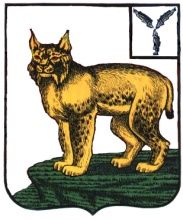 УПРАВЛЕНИЕ ОБРАЗОВАНИЯАДМИНИСТРАЦИИ ТУРКОВСКОГО МУНИЦИПАЛЬНОГО РАЙОНА САРАТОВСКОЙ ОБЛАСТИПРИКАЗ От  03. 03. 2020  № 24Об итогах районного смотра самодеятельного народного творчества работников образования, посвященного 75-летию Победы в Великой Отечественной войне 1941-1945 гг.В соответствии с приказом управления образования №98 от 30.12.2019 года, решением организационного комитета смотра      ПРИКАЗЫВАЮ:Наградить грамотами управления образования администрации Турковского муниципального района и РК Профсоюза коллективы образовательных организаций, принявших участие в смотре:МОУ ООШ с. Бороно-МихайловкаМОУ СОШ с. КаменкаМОУ СОШ с. ПеревесинкаМОУ СОШ с. Перевесино-МихайловкаМОУ СОШ с. РязанкаМОУ ООШ с. СтуденкаМОУ ООШ с. ТрубетчиноМОУ СОШ имени С.М. Иванова р.п. ТуркиМОУ ООШ р.п. ТуркиМДОУ «Детский сад №1 «Березка» р.п. ТуркиМДОУ «Детский сад №2 «Малышка» р.п. ТуркиМДОУ «Детский сад №3 «Колокольчик» р.п. ТуркиМДОУ «Детский сад №4 «Звездочка» р.п. ТуркиОбъявить благодарность руководителям и председателям профкомов образовательных организаций, обеспечивших участие коллективов в районном смотреБеспаловой Н.А., Кувардиной Т.В. (МОУ ООШ с. Бороно-Михайловка)Чучкову С.А., Ионову В.А. (МОУ СОШ с. Каменка)Кирюхиной Е.Г., Ефимовой Е.Г. (МОУ СОШ с. Перевесинка)Левиной Н.В., Ксенафонтовой Г.А. (МОУ СОШ с. Перевесино-Михайловка)Матросовой М.Ю., Кирюхиной В.В. (МОУ СОШ с. Рязанка)Володиной О.В., Прониной Л.Н. (МОУ ООШ с. Студенка)Полякову В.В., Копейкиной Е.В. (МОУ ООШ с. Трубетчино)Лопаткиной Л.В., Беловой Н.Ю. (МОУ СОШ имени С.М. Иванова р.п. Турки)Молоковой Т.В., Страдаевой Г.А. (МОУ ООШ р.п. Турки)Трушиной Т.А., Курышовой Е.А. (МДОУ «Детский сад №1 «Березка» р.п. Турки)Жарской Н.Г., Гурьяновой Л.С. (МДОУ «Детский сад №2 «Малышка» р.п. Турки)Боровковой А.А., Скуфиной Н.В. (МДОУ «Детский сад №3 «Колокольчик» р.п. Турки)Феклюниной Л.В., Михайловской О.В. (МДОУ «Детский сад №4 «Звездочка» р.п. Турки)Отметить грамотами управления образования администрации Турковского муниципального района и РК Профсоюза следующих исполнителей:Вокально-хореографическую группу МОУ ООШ с. Бороно-Михайловка (песня «Вспомните, ребята», композиция «А закаты алые»)Пономареву Т.А., учителя МОУ ООШ с. Бороно-Михайловка (песня «Баллада о красках»)Участников театрализованной постановки «Всем девушкам, погибшим в той войне» МОУ СОШ с. КаменкаТитова В.Г., учителя МОУ СОШ с. Каменка, за авторство стихотворения «Солдат»Ионова В.А., учителя МОУ СОШ с. Каменка, (стихотворение «Фотография вложена в старую книжку»)Чучкова А.С., учителя МОУ СОШ с. Перевесинка, (песня «Размышления на 9 мая»)Кирюхину Е.Г., директора МОУ СОШ с. Перевесинка, (стихотворение «Когда над Русью дождь рыдает…», песня «Невернувшийся солдат»)Артемову Е.В., учителя МОУ СОШ с. Перевесинка, (песня «Танго 41-го года»)Шилину Л.Г., учителя МОУ ООШ р.п. Турки, (стихотворение «Встань лейтенант») Вокальную группу МОУ ООШ р.п. Турки (песня «Это просто война», песня «Горячий снег») Участников музыкально-хореографической композиции «Журавли» МОУ СОШ с. Перевесино-Михайловка Егорову Д.Р., сторожа МОУ СОШ с. Рязанка, (песня «Ветеранам минувшей войны) Участников хореографической композиции «А закаты алые» МОУ СОШ с. Рязанка Вокальную группу МДОУ «Детский сад №4 «Звездочка» р.п. Турки (песня «Война») Вокальную группу МОУ ООШ с. Студенка (песня «И всё о той весне») Мазжилкину Н.М., учителя МОУ ООШ с. Студенка, (стихотворение М.Джалиля «Варварство») Буканову С.В., помощника воспитателя МДОУ «Детский сад №1 «Березка» р.п. Турки, (песня «Колыбельная») Танцевальную группу МДОУ «Детский сад №1 «Березка» р.п. Турки (танец «Белые птицы») Танцевальную группу МДОУ «Детский сад №3 «Колокольчик» р.п. Турки (Хореграфическая композиция «Только живи», «Праздничная кадриль») Вокальную группу МДОУ «Детский сад №2 «Малышка» р.п. Турки (песня «Баллада о матери») Танцевальную группу МДОУ «Детский сад №2 «Малышка» р.п. Турки (танец «Возвращайся») Вокальную группу МОУ ООШ с. Трубетчино (песня «Дети войны») Илюшину Г.Н., кладовщика МОУ СОШ имени С.М. Иванова р.п. Турки (песня «Непрошенная война») Участников литературно-хореографической композиции МОУ СОШ имени С.М. Иванова р.п. Турки (по стихотворению Л. Татьяничевой «Суровый танец») Контроль  исполнения приказа возложить на заместителя начальника управления образования администрации Турковского муниципального района.Заместитель главы администрации муниципального района- начальник управления образования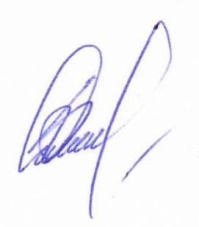 администрации Турковскогомуниципального района                                                   С.П. Исайкин